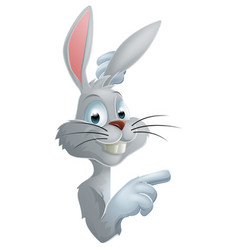 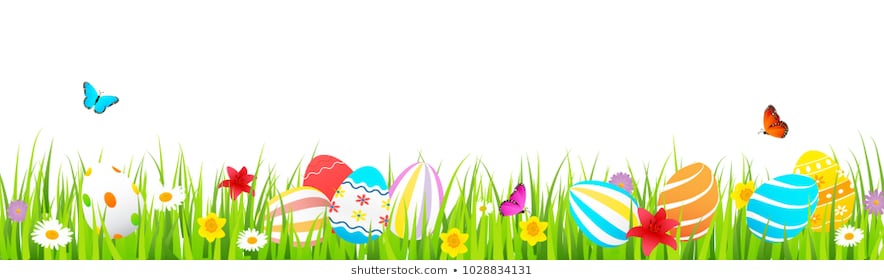 Πασχαλινά αυγά με χαρτοπετσέτες !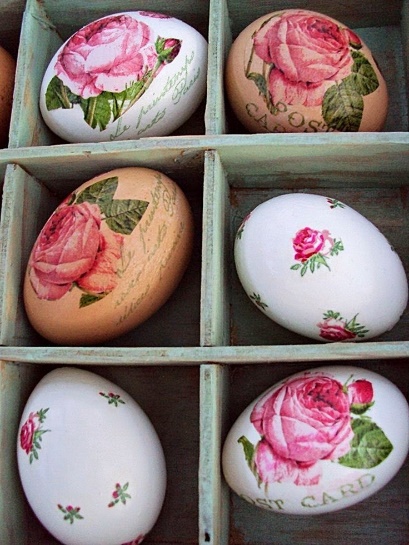 ΥλικάΑβγά βρασμένα ή ψημένα στον φούρνο (προτιμότερο άσπρα) 2 ασπράδια αβγούΧαρτοπετσέτες με σχέδιαΠινέλοΕκτέλεσηΠάρε τις χαρτοπετσέτες και ξεχώρισε όλα τα φύλλα τους. Άφησε μόνο εκείνα που έχουν τα σχέδια.Κόψε προσεκτικά γύρω γύρω τα σχέδια.Κτυπήστε ελαφρά σε ένα μπωλ τα ασπράδια.Τοποθέτησε το σχέδιο πάνω στο αβγό και με το πινελάκι αλείψτε το ασπράδι πάνω στο σχέδιο για να κολλήσει.Αφήστε τα αβγά να στεγνώσουν εντελώς και στην συνέχεια περάστε την επιφάνεια τους με λάδι με ένα μαλακό πανάκι.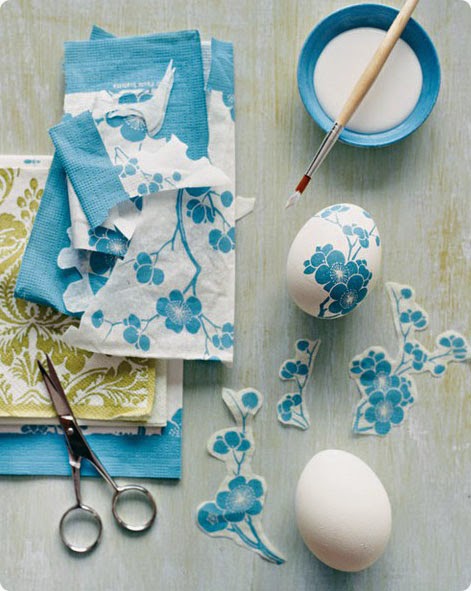 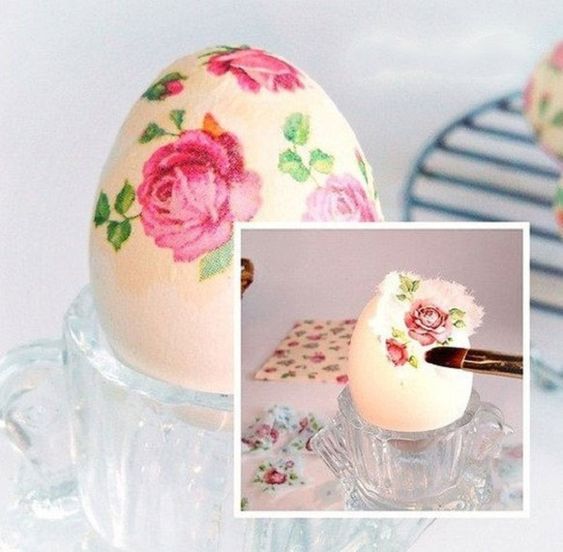 Πασχαλινά αβγά με πουά διακόσμηση !ΥλικάΑβγά βρασμένα ή ψημένα στον φούρνο (προτιμότερο άσπρα) Μικρά κυκλικά (προτιμότερο μεταλλικά) αυτοκόλλητα ΒαφέςΕκτέλεσηΚόλλησε τα αυτοκόλλητα στα αβγά.Τοποθέτησε τα αβγά στη βαφή.Άφησε τα να στεγνώσουν καλά και αφαίρεσε προσεκτικά τα αυτοκόλλητα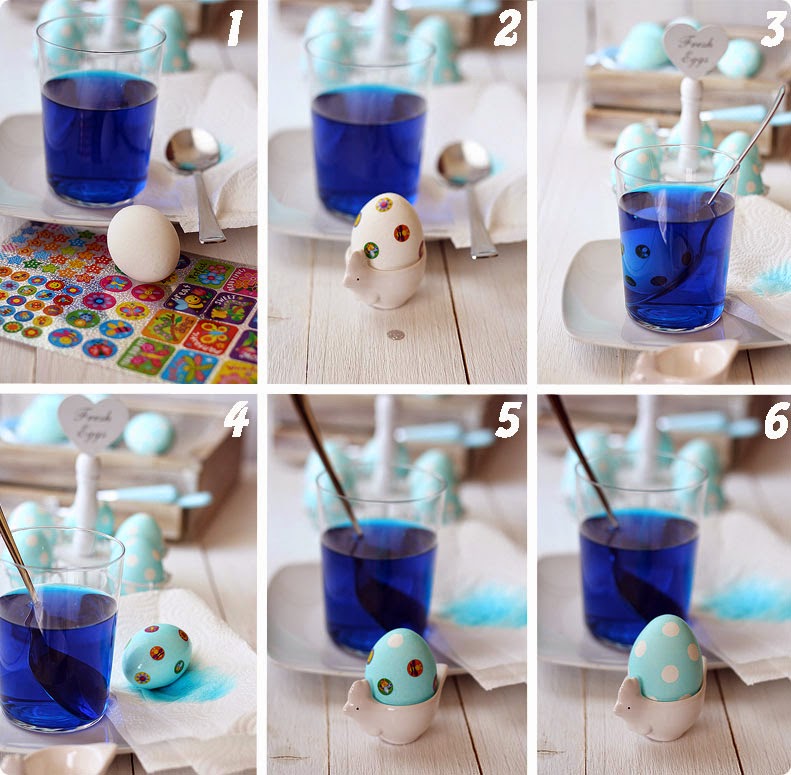 *Το ίδιο μπορεί να γίνει και με άλλα σχήματα αυτοκόλλητα!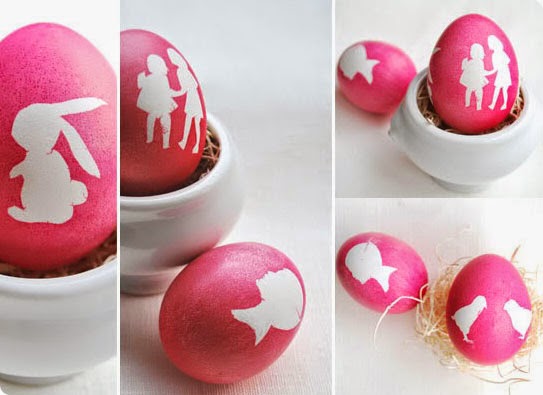 Πασχαλινά αβγά με λαστιχάκια !ΥλικάΑβγά βρασμένα ή ψημένα στον φούρνο (προτιμότερο άσπρα) Λαστιχάκια ΒαφέςΕκτέλεσηΤύλιξε τα αβγά με λαστιχάκια.Τοποθέτησε τα αβγά στη βαφή.Άφησε τα να στεγνώσουν καλά και αφαίρεσε τα λαστιχάκια προσεκτικά. *Το ίδιο μπορεί να γίνει και με κορδέλες αρκεί να είναι πολύ καλά δεμένες πάνω στο αβγό!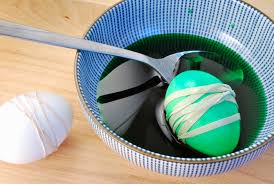 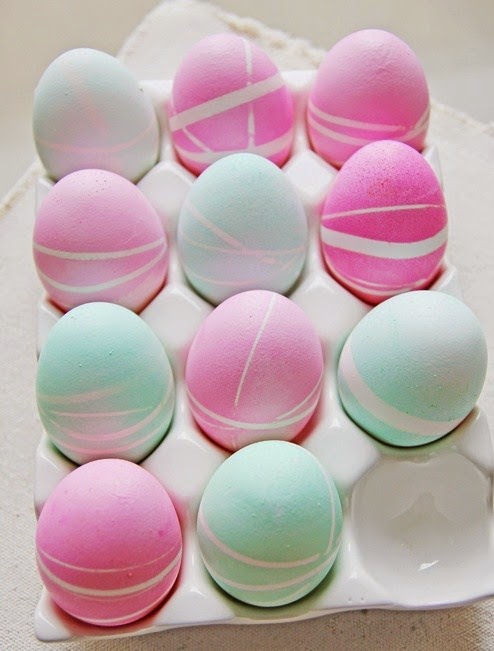 